Tabanca Boyası ( Püskürtme yolu ile) boya yapılırken sigara içilmeyecektir. Çıplak alevli ocaklar kullanılmayacaktır. Boyama işlemi yapan çalışanlar gerekli koruyucu malzemeleri (toz maskesi, emniyetli ayakkabı, uygun iş elbisesi) kullanmadan boyama işlemi yapmayacaklardır. Kirli artıklar sık sık boşaltılan kapalı madeni kutularda toplanacaktır. Bez parçası vs. yabancı maddeler yerlere, atılmayacaktır. Boyalı ellerle yemek yenilmeyecektir. Eller benzin veya boya eriticilerle yıkanmayacaktır. Püskürtme yolu ile boya yapılırken, püskürtme memesi önünde oluşabilecek statik elektrik yükünü toprağa verecek topraklama telinin her kullanımdan önce sağlam olduğu kontrol edilecektir. Boyama işlemlerinde uygun sağlık önlemleri alınacaktır. (Duş, gözlerin iyice yıkanması vb.) Boyama işlemi atölye içinde bulunan boyama kabini içinde yapıldığı için atölye ortamına karışabilecek tozlar için atölye havalandırılmalı, doğal havalandırmanın yetersiz olduğu durumlar için uygun havalandırma sistemi kurulmalıdır. Boyanacak malzemelerin yıkama ve temizleme işleri, kullanılacak temizleyici maddelerin kullanma talimatlarına uygun olarak yapılacaktır. 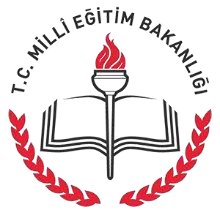 SAMSUN İL MİLLİ EĞİTİM MÜDÜRLÜĞÜ…………………………….. MüdürlüğüDoküman No	: TL-64Yayın No	: 01Yayın Tarihi  	: … / … / 201..Revizyon Tarihi	: … / … / 201..Revizyon Sayısı	: 00..Sayfa No	: 1/1Elektrostatik Toz Boyama İşlerinde Tabanca Boyası İle Çalışma TalimatıDoküman No	: TL-64Yayın No	: 01Yayın Tarihi  	: … / … / 201..Revizyon Tarihi	: … / … / 201..Revizyon Sayısı	: 00..Sayfa No	: 1/1